PRESSEINFORMATIONAbschnittsfeuerwehrtag in NiederrussbachNiederrussbach – Am Freitag, 3. Juni, fand in Niederrussbach der jährliche Abschnittsfeuerwehrtag des Feuerwehrabschnittes Stockerau statt. Abschnittsfeuerwehrkommandant BR Adolf Huber konnte dazu Bürgermeister Hermann Pöschl, den stellvertretenden Abschnittskommandanten ABI Josef Haselberger und den Abschnittsverwalter HV Kurt Kaup begrüßen. Weitere Anwesende waren Bezirksfeuerwehrkommandant LFR Wilfried Kargl, sein Stellvertreter BR Ing. Wolfgang Lehner, Bezirksverwalter VR Andreas Steuer sowie das Abschnittskommando Korneuburg mit BR Hannes Holzer, ABI Johann Tillmann und VI Martin Eidher. Seitens der Ehrendienstgrade nahmen ELFR Heinrich Bauer, EOBR Friedrich Zeitlberger, EVI Helmut Wagner, EBR Johann Riefenthaler und EABI Alfred Franzel an der Tagung teil.Im Zuge des Abschnittsfeuerwehrtages wurden den Sachbearbeitern für den Abschnitt Stockerau sowie den Bezirkssachbearbeitern die Ernennungsurkunden überreicht.Abschnittssachbearbeiter:Ausbildung: Gernot MattauschAtemschutz: Mario GlockerEDV: Mario TeufehlhartFahrzeug- und Gerätedienst: Gottfried HelferFeuerwehrjugend: Michael HainzlmeierFeuerwehrgeschichte: Josef KührerGefahrenstoffe: Gerald HeindlNachrichtendienst: Martin SchretzmeierÖffentlichkeitsarbeit: Alfred ScheuringerBezirkssachbearbeiter:Wasserdienst: Andreas EffenbergerVorbeugender Brandschutz: Werner WeingartshoferÖffentlichkeitsarbeit: Karl LindnerNachrichtendienst: Christian LakitsFeuerwehrmedizinischer Dienst: Gerald EinzingerFeuerwehrgeschichte: Willibald SchermannEDV: Martin EidherAtemschutz: Jochen HofmannFeuerwehrjugend: Karl GroßhauptAusbildung: Ing. Gerald PanyGefahrenstoffe: Gerhard MantlikFahrzeug- und Gerätedienst: Ing. Josef SchnepfWeiters wurden folgende Funktionäre für ihre langjährige Tätigkeit geehrt bzw. erhielten einen Ehrendienstgrad:EHBI Karl Kleedorfer, EHBI Leopold Haslinger, EHBI Gerhard Kirchmayer, EBSB Alfred Rössner, BR Ing. Wolfgang Lehner, EBSB Willibald SchermannRückfragehinweis:Bezirksfeuerwehrkommando KorneuburgOBI Karl LindnerBezirkssachbearbeiter ÖffentlichkeitsarbeitMobil      +43 (0)680 / 1183492Mail  presse@bfkdo-korneuburg.atNiederösterreichischer LandesfeuerwehrverbandBezirksfeuerwehrkommando Korneuburg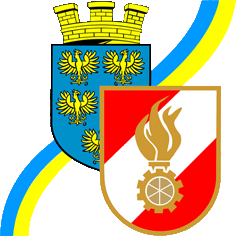 